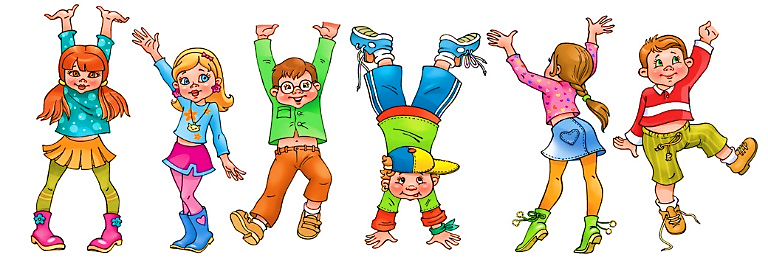 Уважаемые учащиеся!В БУ «Нефтеюганский районный комплексный центр социального обслуживания населения»отделении психологической помощи гражданамработает  клуб «В кругу друзей»приглашаем Вас на занятия, где вы научитесь бесконфликтному общению и уверенному поведению во взаимодействии с окружающими, способам аргументации своей точки зрения, умению излагать свои мысли и слушать собеседника.Ждем Вас с понедельника  по пятницу  в 10.00 и 15.00.по  адресу:пгт. Пойковский 1 мкр, дом 33 ГКонтактный телефон: 215-856